UNIVERSIDADE FEDERAL DO VALE DO SÃO FRANCISCO PROGRAMA DE PÓS-GRADUAÇÃO EM BIOCIÊNCIAS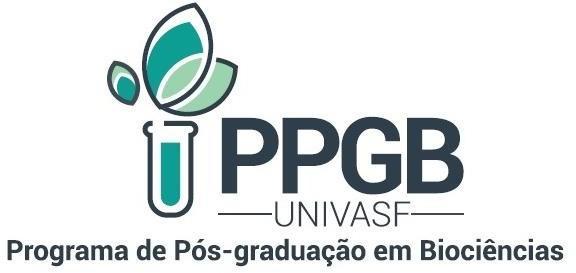 Av. José de Sá Maniçoba s/n, Centro, CEP 56304-205, Petrolina – PE Fone: (87) 2101-6863www.cpgb.univasf.edu.br/ e-mail: ppgb@univasf.edu.brSOLICITAÇÃO DE DESLIGAMENTO DE CURSOÀ Coordenação Programa de Pós-graduação em Biociências da Universidade Federal do Vale do São Francisco.Eu, _________________________(nome completo)___________________________________, CPF ___________________, residente no endereço __________________________________________, telefone (___) _______________, e-mail: __________________________, regularmente matriculado no Programa de Pós Graduação em Biociências , nível Mestrado, iniciei em _______(ano / semestre) __________ venho, mui  respeitosamente, solicitar o DESLIGAMENTO de curso.Para fundamentar este pedido, apresento a justificativa abaixo: (anexar outras folhas caso necessário)__________________________________________________________________________________________________________________________________________________________________________________________________________________________________________________________________________________________________________________________________________________________________________________________________________________________________Nestes termos, Pede deferimento,OBS: Este documento só será valido com a assinatura e carimbo do orientador.Petrolina, _____ de _____________ de _________Ciência do orientadorAssinatura do aluno